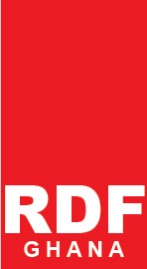 RDF APPLICATION FORMSECTION A: BASIC INFORMATIONNAME OF INSTITUTION …………………………………………………………………………………………………………………Date of Incorporation ………………………………….…………………………………………………………………………………Company Registration Number……………………………………………………………………………………………………….Tax Identification Number...........................................................................................................................................................Postal Address ……………………………………………………………………………………………………………………………….Physical Locational Address ………………………………………………………………………………………………………………………………………………………………………………………………………………………………………………………………………………..Website Address …………………………………………………………………………………………………………………………….E-Mail Address ……………………………………………………………………………………………………………………………….Telephone Numbers.……………………………………………………………………………………………………………………….Contact Person 1 …………………………………………………………………………………………………………………………….Position …………………………………………………………………………………………………………………………………………E-mail Address ……………………………………………………………………………………………………………………………….Mobile Number ………………………………………………………………………………………………………………………………Contact Person 2 …………………………………………………………………………………………………………………………….Position …………………………………………………………………………………………………………………………………………E-mail Address ……………………………………………………………………………………………………………………………….Mobile Number ………………………………………………………………………………………………………………………………SECTION B: CREDIT REQUEST INFORMATIONAmount of Facility Required: GH¢ …………………………………………...............................................................(Amount in words) …………………………………………………………………………………............................................ Product Required:  Working Capital                                  Term Loan  	Credit Guarantee	Tenure: ……………………………………………………………………………………………............. ...................................Purpose ………………………………………………………………………………………………...................................................................................................................................................................................................................SECTION C: OWNERSHIPAND GOVERNANCEList of 10 Largest Shareholders:Share HistoryProvide historical details of share transactions including private placements, bonus issues, rights issues, etc, where applicableDetails of DirectorsList of Board Sub-Committees and Names of ChairpersonsFull Names of Key Management Staff (showing title, qualification and experience) *RDF will not contact any previous employers unless with the express permission of the employee concernedSECTION D: BRANCH NETWORK / PRODUCTS Branch NetworkTotal Number of Branches ………......…………….                       Total Number of Agencies …………………………….Products List and briefly describe all the different products of the institution.SECTION E: CREDIT PORTFOLIO / SECTORAL BREAKDOWN OF LOANS / CREDIT HISTORYCredit PortfolioUsing a separate sheet provide details of credit portfolio of branches as per the template below: Sectoral Breakdown of LoansUsing a separate sheet provide details of sectoral breakdown of loans as per the template below:Credit HistoryUsing a separate sheet provide details of  matured and existing medium and long term Borrowings,  if any, as per the template below: SECTION F: GOVERNMENT SECURITIES AND PLACEMENTSUsing a separate sheet provide details of all Government Securities held and Placements with other Banks and Financial Institutions as per the template belowSECTION G: DEPOSIT STRUCTURESECTION H. INTERNAL CONTROLS / FRAUDInternal AuditList all outstanding internal audit issues for the current year:FraudList all fraud cases in the last 2 years. SECTION I: EXTERNAL AUDITa. Give name and address of External Auditors ........................................................................................................................................................................................................................................................................................................................................................................................................................................................................................................................................................................................................................................................................................................b. List outstanding external audit issues from the last 2 audits ............................................................................................................................................................................................................................................................................................................................................................................................................................................................................................................................................................................................................................................................................................................................................................................................................................................................................................................................................................................................................................................................SECTION J: HUMAN RESOURCE MANAGEMENT Please provide details:SECTION K: DECLARATIONI ………………………………….................................................................... declare that I have authority to make this application on behalf of ............................................................................................................. and that the information provided is true and accurate to the best of my knowledge after diligent search. I fully understand that RDF Ghana  can take legal action if it is established that the information provided is not true or inaccurate in accordance with the  laws of the Republic of Ghana. I further declare that I have read and understood the pre-application guidelines before making this application and I have determined that my institution is qualified to make this application. I confirm that there are no compliance issues with internal statutes or with external parties including the Regulator  that have not been declared under this application. I am also aware that this application is not legally binding on RDF Ghana and does not constitute any commitment from either party. The cost for submitting this application is the sole responsibility of the applicant institution. RDF Ghana  has the right to reject the application in part or in whole or seek modification and has no legal obligation to explain to the applicant the reason(s) for such decision(s) to modify or reject the application.                  Name ................................................................................................................................................................                  Position ………………………………………………………………………………………………………………………………….........                  Signature...........................................................................................................................................................                  Date ………………………………………………………………………………………………………………………………………………                 Attachments: Copies onlyRegistration Certificate(s) & Re-registration Certificates (where applicable)Organizational ChartCurrent Business Plan and or Strategic PlanCurrent year BudgetBudget for the last 3 consecutive yearsAudited financial statements for the last 3 consecutive yearsAuditors Management Letters for the last 3 consecutive yearsLast 4 quarterly management accounts – unauditedInternal audit reports for the last six monthsLast 2 Bank of Ghana Banking Supervision Reports, including responses from the CompanyLast Reported BSD ReturnsAll Operating Manuals, where applicableCreditOperationsFinance and AccountingInternal AuditProcurementHuman Resources Risk Management TreasuryAssets and Liability ManagementAnti-Money Laundering and Countering Financing of Terrorism Business ContinuityAny other manualsBoard and Committee Charters Corporate Social Responsibility (CSR) FrameworkPrevious due diligence reports and or rating reportsBoard approval for the borrowing Board approval authorising a signatory / signatories to execute all relevant documents on behalf of the BankA list of pipeline deals on the back of which the facility is soughtNameAgeOccupationNo.of SharesValue of Share%DateShare HistoryNo. of SharesValue (GHS)TOTALNamesAgeYears on BoardPositionQualificationOccupationNo. of SharesValue of SharesOther Directorships and/ or Management Positions Held (in other institutions)Sub-CommitteeName of ChairpersonOther MembersNameAgeTitleQualificationNo. of Years’ ExperienceNo. of Years in PositionList of previous positions held* (last 2 immediate past roles and employers))No of Shares Value of ShareName of BranchYear Est.No. of StaffNo of Deposit CustomersNo. of Loan ClientsTotal Deposits (GHS)Total Loans (GHS)ProductBrief DescriptionAverage Interest Rate (Earned / Charged)BranchNo.of Loan ClientsLoan Portfolio OutstandingAverage Loan AmountNPA RatioAgricultural ClientsAgricultural ClientsRenewable Energy ClientsRenewable Energy ClientsWrite OffsWrite OffsLoan ReschedulingLoan ReschedulingBranchNo.of Loan ClientsLoan Portfolio OutstandingAverage Loan AmountNPA RatioNo. of Loans(%)Value(Ghs)No. of Loans(%) Value(Ghs)No. of Loans(%)Value(Ghs)No. of Loans(%)Value(Ghs)SectorNo. of ClientsValue (Ghs)Percentage(%)Percentage IRO Women EntrepreneursName of LenderDate of LoanLoan AmountInterest RateCurrencyTenureMaturity DateRepayment MethodOutstanding BalanceRepayment StatusName of Client/ InstitutionAmount (GHS)TenureMaturity DateTypeValue (Ghs)PercentageNo. Of ClientsPercentageCurrentSavingsCallTermTotalInternal Audit IssueDepartment /  BranchCurrent StatusCaseDetailsAmount InvolvedAction TakenCurrent Status / ResultsPreventive Measures ImplementedDescription2016201720182018201820182018Description20162017Q1 2018Q2 2018Q3 2018Q4 2018TotalNo. of StaffAdditionsExitsNo. of Credit StaffNo. of Agro-Credit StaffNo. of Renewable Energy StaffStaff Turnover